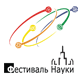 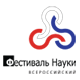 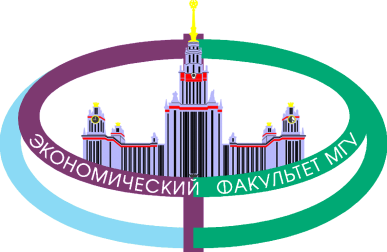 Центральная площадкаЭкспозиция: Экономика туризмаВремя проведения: 12,13,14 октября 2012 г. Место проведения: Шуваловский корпус. г. Москва, Ломоносовский пр-т, д.27, кор.4.Центральная площадка13 октября 2012 г.Круглый стол«Эффективные стратегии общественного здоровья»Ведущий: Егоров Евгений Викторович - д.э.н., профессор, заведующий кафедрой экономики социальной сферы экономического факультета Московского государственного университета имени М.В. Ломоносова.Аннотация:На Круглом столе будут рассмотрены современные стратегии укрепления здоровья населения в РФ с учётом опыта зарубежных стран, рекомендаций ВОЗ. В частности, комплексный подход к разработке стратегии охраны здоровья населения страны на основе использования современных моделей и факторов общественного здоровья.Место проведения: Шуваловский корпус, ауд. Сектор Д, ауд. 3.Дата и время проведения: 13 октября 2012 г. с 11:00 до 12:00.Мастер-класс«Как заработать на бирже: занимательная экономика»Ведущая: Мартанус Оксана Рюриковна - к.э.н., доцент, кафедра финансов и кредита экономического факультета Московского государственного университета имени М.В. Ломоносова.Аннотация:Биржевая торговля – игра или наука? В рамках мастер-класса даётся представление об основах биржевой торговли. В занимательной форме старшеклассники и студенты начальных курсов смогут узнать, что такое «Принципы Доу», как ими пользуются для получения дохода на бирже, какие бывают участники биржевого рынка. Помогут им в этом герои известной киноленты «Пираты Карибского моря». Вместе с ними слушатели попытаются «завоевать» рынок и «победить» конкурентов. Место проведения: Шуваловский корпус, ауд. Сектор Д, ауд. 3.Дата и время проведения: 13 октября 2012 г. с 15:00 до 16:00.Мастер-класс«Знакомство с инновационным бизнесом»Ведущая: Попова Вера Геннадиевна – к.э.н., кафедра экономики инноваций экономического факультета Московского государственного университета имени М.В. Ломоносова.Аннотация:Старшеклассники получат представление о том, что же такое инновационное предпринимательство, возможно ли начать им заниматься со школьной скамьи, как открыть свой бизнес. Помогут им в этом сотрудники Школы молодого предпринимателя экономического факультета и проекта B2school, которые расскажут также о различных площадках по взаимодействию школьников, студентов, сотрудников ВУЗов с представителями реального бизнеса, о конкурсах инновационных бизнес-идей и формирующихся консультационных сервисах по созданию бизнес-планов с целью создания малых инновационных компаний с участием школьников и студентов. Деловая игра "Завоюй рынок!" поможет формированию навыков командной работы, изучения потребительских предпочтений, даст представление о конкурентной борьбе компаний на рынке за потребителя.Место проведения: Шуваловский корпус, ауд. Сектор В, ауд. 1.Дата и время проведения: 13 октября 2012 г. с 15:00 до 19:00.Центральная площадка14 октября 2012 г.Лекция«Стратегические инновации и развитие бизнеса в динамичном мире 3.0»Лектор: Антропов Михаил Сергеевич - к.т.н., МВА, MSc (IFM), доцент, кафедра экономики инноваций экономического факультета Московского государственного университета имени М.В. Ломоносова.Аннотация:Лекция об изменении модели бизнеса в целях его инновационного развития в динамичной и нестабильной среде с многочисленными взаимосвязями (экосистема мира 3.0).Место проведения: Шуваловский корпус, ауд. Сектор В, ауд. 4.Дата и время проведения: 14 октября 2012 г. с 11:30 до 12:30.Собственная  площадкаЭкономический факультет Московский государственный университет имени М.В. Ломоносова13 октября 2012 г.Круглый стол«Долговая проблема как феномен XXI века»Ведущий: Пороховский Анатолий Александрович - д.э.н., профессор, заведующий кафедрой политической экономии экономического факультета Московского государственного университета имени М.В. Ломоносова.Аннотация:На круглом столе планируется комплексное обсуждение долговой экономики как характерной черты мировой и национальных экономик конца XX и начала XXI вв.Предлагается обсудить следующие проблемы:Природа долга (индивидуального, корпоративного, государственного) в воспроизводственном процессе;Долговой фактор финансово-экономического кризиса;Риски долговой экономики. Проблема суверенитета и безопасности;Проблема управления государственным долгом. Угроза дефолта;Пути преодоления долгового кризиса. Роль международных организаций;Макроэкономические детерминанты государственного долга. Экономический рост и модернизация;Долговой фактор формирования социальной структуры общества и стратифицированного уровня жизни.Место проведения: ул. Ленинские горы, д.1, стр.46, ауд. 513.Дата и время проведения: 13 октября 2012 г. с 10:00 до 14:00.Круглый стол«Этический фактор в экономике»Ведущий: Худокормов Александр Георгиевич - д.э.н., профессор, заведующий кафедрой ИНХ и ЭУ экономического факультета Московского государственного университета имени М.В. Ломоносова.Аннотация:В рамках докладов и выступлений участников Круглого стола предполагается провести историко-экономический анализ исследований учёта этического фактора при принятии решений хозяйствующими субъектами, существующих в экономической науке; осуществить сопоставление методологических подходов к этой проблеме в различных теоретических школах на отдельных этапах развития экономической науки. Особое внимание будет уделено современным экономическим теориям, посвящённым роли этического фактора в экономике.Место проведения: ул. Ленинские горы, д.1, стр.46, ауд. 407.Дата и время проведения: 13 октября 2012 г. - 11:00 - 14:00.Лекция«Философия хозяйства: вводный абрис»Лекторы: Тутов Леонид Арнольдович – д.ф.н., профессор, кафедра прикладной институциональной экономики экономического факультета Московского государственного университета имени М.В. Ломоносова.Осипов Юрий Михайлович - д.э.н., профессор, заведующий лабораторией философии хозяйства экономического факультета Московского государственного университета имени М.В. Ломоносова.Шулевский Николай Борисович - д.ф.н., профессор, кафедра философии гуманитарных факультетов, философского факультета Московского государственного университета имени М.В. Ломоносова.Аннотация:Философия хозяйства - развивающееся сегодня самостоятельное, оригинальное и универсальное знание. Это не отрасль теоретической экономии и не прикладная философия. Объект философии хозяйства - реализация жизненных функций человека, осуществляемая им как активным субъектом бытия. Почему возникла философия хозяйства? В чем историческая заслуга выдающегося русского мыслителя С.Н. Булгакова - основателя философии хозяйства. В чем предназначение и главный смысл философии хозяйства? Каковы концептуальные основания современной философии хозяйства, её отечественной версии? Что даёт мыслящему и хозяйствующему человеку философия хозяйства? София, сознание и ноосфера в философии хозяйства.Место проведения: ул. Ленинские горы, д.1, стр.46, ауд. 561.Дата и время проведения: 13 октября 2012 г. с 11:00 до 13:30.3-й межвузовский Круглый стол«Российский рынок труда глазами молодых учёных»Ведущая: Колосова Риорита Пантелеймоновна - д.э.н., профессор, заведующая кафедрой экономики труда и персонала экономического факультета Московского государственного университета имени М.В. Ломоносова.Аннотация:3-й межвузовский Круглый стол «Российский рынок труда глазами молодых учёных» посвящён 20-летию социального партнёрства в России, а также 10-летию Трудового кодекса Российской Федерации.На Третьем межвузовском Круглом столе планируется обсудить следующий круг вопросов и выработать пути их решения:•проблемы реализации Концепции Достойного труда в инновационной экономике;•проблемы обеспечения здоровых и безопасных условий труда в условиях инновационного развития;•труд и трудовые отношения в Концепции социального государства, социальная ответственность бизнеса в современной России, в том числе по отношению к молодым работникам;•трудовое законодательство: проблемы применения и направления совершенствования;•коллективно-договорное регулирование трудовых отношений: практика и проблемы;•совершенствование института социального партнёрства в России;•рынок труда и социально-трудовые отношения в условиях вступления России в ВТО;•рост производительности труда в России.Место проведения: ул. Ленинские горы, д.1, стр.46, ауд. 519.Дата и время проведения: 13 октября 2012 г. с 11:00 до 14:00.Круглый стол«Развитие навыков общения на иностранном языке в деловой среде»Ведущая: Кулик Любовь Венидиктовна - кандидат филологических наук, доцент, заведующая кафедрой иностранных языков экономического факультета Московского государственного университета имени М.В. Ломоносова.Аннотация:В рамках круглого стола планируется обсудить такие важные аспекты, как  социальная роль делового общения; роль мотивации; специфика обучения иностранным языкам в коммуникативном аспекте; методика развития навыков делового общения; критерии оценки заложенных навыков.Приглашённый лектор - ведущий методист издательства Pearson-Longman Воронина Анна Огамедовна.Место проведения: ул. Ленинские горы, д.1, стр.46, ауд. 528.Дата и время проведения: 13 октября 2012 г. с 11:00 до 13:00.Круглый стол«Экономические проблемы охраны окружающей среды и использования природных ресурсов»Ведущий: Папенов Константин Владимирович - д.э.н., профессор, заведующий кафедрой экономики природопользования экономического факультета Московского государственного университета имени М.В. Ломоносова.Аннотация:В рамках круглого стола предполагается обсудить современные тенденции, складывающиеся в сфере использования природных ресурсов и охраны окружающей среды, как в экономике России, так и в мировой экономике.  Особое внимание будет уделено принципам устойчивого развития экономики России, критериям и показателям устойчивого развития, оценке устойчивости различных направлений экономического развития, моделям устойчивости развития отрасли и регионов.Место проведения: ул. Ленинские горы, д.1, стр.46, ауд. 443.Дата и время проведения: 13 октября 2012 г. с 11:00 до 13:00.Круглый стол«Будущее науки, образования и высоких технологий в России: социально-экономические проблемы»Ведущие: Бузгалин Александр Владимирович - д.э.н., профессор, кафедра политической экономии экономического факультета Московского государственного университета имени М.В. Ломоносова.Павлов Михаил Юрьевич - к.э.н., доцент, кафедра политической экономии экономического факультета Московского государственного университета имени М.В. Ломоносова.Аннотация:Круглый стол планируется как междисциплинарный диалог учёных самых различных специальностей, представителей как гуманитарных, так и естественных наук.В рамках круглого стола предполагается обсудить перспективы и проблемы развития науки, образования и высоких технологий в современной России с акцентом на социально-экономической составляющей.Основные проблемы, выносимые на круглый стол:•Глобальный экономический кризис и генезис экономики знаний: возможность/необходимость развития науки, образования и высоких технологий в России;•Опережающее развитие как возможная альтернатива для преодоления последствий глобального экономического кризиса и движения России к экономике знаний;•Цели, средства и ресурсы развития науки, образования и высоких технологий в России.Место проведения: ул. Ленинские горы, д.1, стр.46, ауд. 541 Дата и время проведения: 13 октября 2012 г. с 15:30 до 17:00 